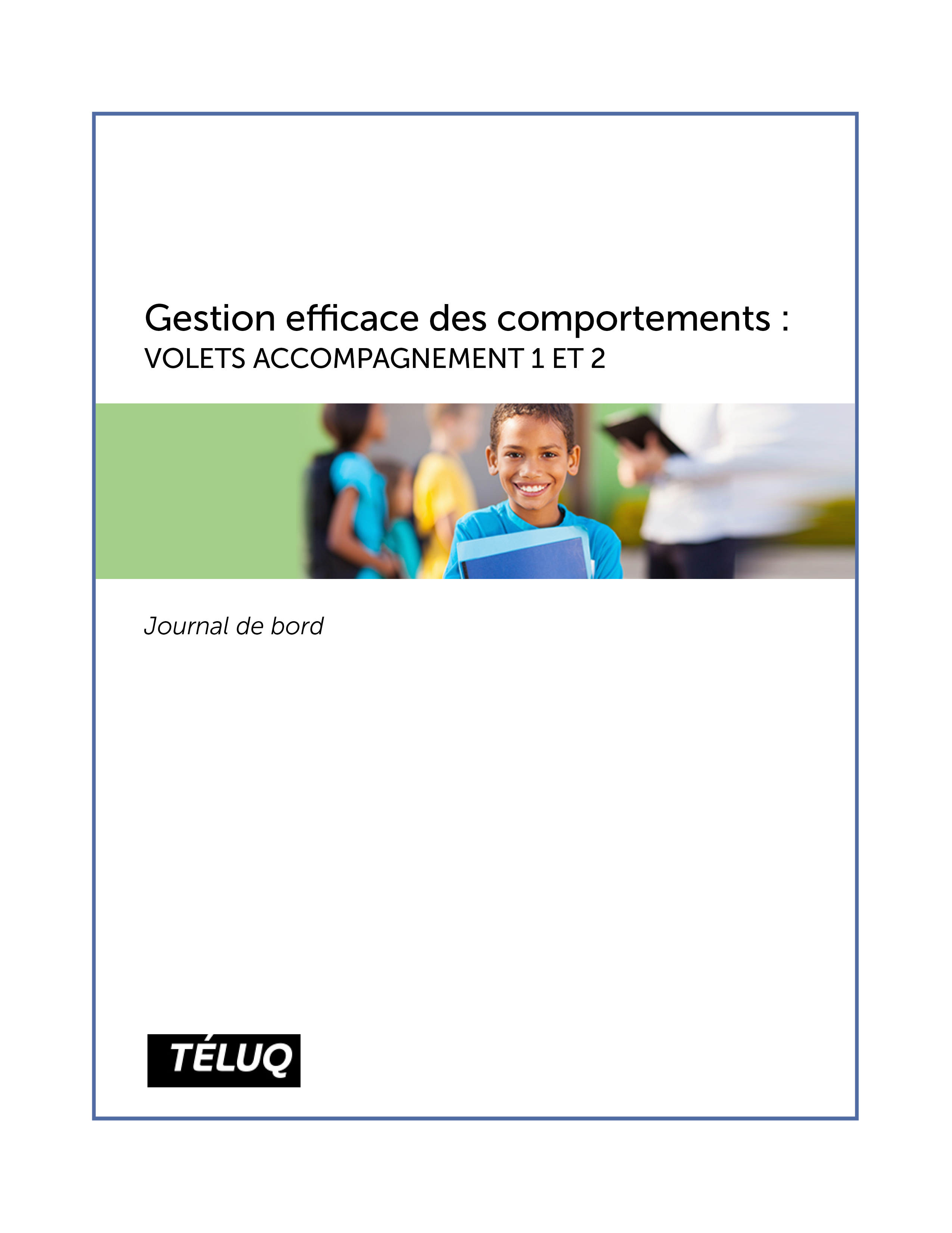 Table des matièresMot de présentationvolet accompagnement 1 – pour mieux accompagner à l’échelle de l’école Approche SCPL’approche du soutien au comportement positifLes cinq conditions préalables au SCPActivité L’état de la situation dans mon écoleActivité Les conditions propices à la gestion des comportements dans mon écoleUne vision pour l’écoleLes interventions préventives :Choisir les valeurs à préconiserÉlaborer une matrice comportementaleCréer des supports visuels et construire des leçons d’enseignement expliciteActivité Les plans de leçonÉlaborer un système de renforcementActivité Quand dois-je utiliser le renforcement positif?Former et informer le personnel de l’écoleActivité Les interventions préventives dans mon milieuLes interventions correctives : Les écarts de conduite mineurs et majeursLa fonction du comportementLes sept interventions correctives :Élaborer une classification de comportementsHiérarchiser les interventions pour gérer les écarts de conduite mineurs Établir une politique-école pour gérer les écarts de conduite majeursÉlaborer un arbre décisionnelRecueillir des données comportementales et les compilerTenir une rencontre mensuelle et analyser les donnéesFormer et informer les collèguesActivité Les interventions correctives dans mon milieuPour mieux agir :Bien planifierLes cas particuliersActivité d’intégrations 1 : L’école Notre-Dame : analyse et recommandationsUne vision pour la classeL’effet enseignantActivité Les facteurs qui aident l’élève à apprendreActivité Qu’est-ce qui favorise le plus l’apprentissage?Les données probantesActivité La neuroéducation : vrai ou faux?Le modèle RAIPour mieux agir :Bien planifierActivité Je fais le point sur la situation dans mon écolevolet accompagnement 2 – pour mieux accompagner à l’échelle de la classePrévenir en classeDeux points de vue à adopterLes interventions préventives :Établir des relations positivesActivité Comment se développent les relations positives dans votre école?Activité Comment entretenir des attentes élevées?Activité La plante empotéeActivité Les garçons font-ils plus d’efforts ou moins d’efforts?Activité D’autres stratégies à utiliserCréer un environnement sécuritaire, ordonné et prévisibleActivité Quelles sont nos attentes comportementales lorsque nous enseignons aux élèves?Encadrer et superviser constamment les élèvesActivité Les stratégies d’encadrement et de supervisionOrganiser la classeActivité La disposition du mobilierEnseigner efficacementActivité La contribution des interventions préventivesIntervenir en classeLes interventions correctives :Activité Pour moi, ça, c’est majeur!Activité La hiérarchisation des interventions dans mon école Gérer des écarts de conduite mineursGérer des écarts de conduite majeursPour mieux agir :Les cas particuliersBien planifierActivité d’intégration 2 : La salle de classe : analyse et recommandationsSavoir accompagnerMes assisesÊtre un agent de changementActivité Accompagner les enseignants vers un changementÊtre un agent de soutienPour mieux agir :Bien planifierActivité d’intégration 3 : La mise en œuvre de la procédure en quatre étapesANNEXESRéponses aux questions de l’activité Quand dois-je utiliser le renforcement positif?Solution de l’activité La plante empotéeNotes d’entrevues : accompagner les enseignants vers un changementMot de présentationCe journal de bord est votre fidèle compagnon de formation et a pour fonction de vous soutenir dans votre démarche d’apprentissage pour la totalité de cette formation. En effet, que vous soyez inscrit uniquement au volet Accompagnement 1 ou à l’ensemble de la formation (volets Accompagnement 1 et 2), vous pourrez utiliser ce journal pour :  colliger vos notes et réflexions personnelles après avoir effectué les lectures dans les différentes rubriques;prendre des notes lors du visionnement des capsules également proposées dans les différentes rubriques; réaliser les différentes activités d’apprentissage suggérées, ainsi que les trois activités d’intégration au programme. En examinant la table des matières, vous constaterez que ce journal est divisé en deux volets, et que chacun de ces volets est subdivisé en sections qui correspondent aux différents onglets de cette formation. Sous chacune de ces sections se trouvent de nombreuses rubriques. Vous pouvez accéder à chacune en cliquant sur son nom dans la table des matières. Vous aurez accès à un espace d’écriture à remplir à votre convenance, selon vos intérêts et vos besoins personnels de formation. Cet espace d’écriture s’ajustera à vos besoins, alors n’hésitez pas à prendre de nombreuses notes! Chaque fois qu’une activité est proposée dans l’une ou l’autre de ces rubriques, un espace d’écriture est également prévu dans ce journal pour la réaliser. Vous pouvez accéder aux différentes activités en cliquant sur le nom de celles-ci dans la table des matières de ce document. Complétez bien chacune des activités afin de mettre en mots vos apprentissages et conserver une trace de votre parcours. Vous le constaterez aisément : plus vous réaliserez ces activités avec soin, plus vos apprentissages seront bénéfiques.Finalement, vous pouvez faire un copier-coller de certains éléments (ex : schémas, citations, etc.) dans ce journal afin d’en garder la trace pour un usage futur. Vous n’avez qu’à les insérer aux endroits désirés dans ce journal. Cependant, il est important de le faire en évitant le plagiat, c’est-à-dire le fait de reprendre à son compte les propos ou les idées d’autrui sans le mentionner de façon explicite. Pour conserver ces informations de façon éthique, vous pouvez choisir : de copier de courts passages importants du site, de vos lectures ou des entrevues. N’oubliez pas d’ajouter les guillemets et de bien noter la référence (nom de l’auteur, année, page). Vous pourrez ainsi réutiliser ces passages en les citant convenablement.de formuler les idées des auteurs dans vos propres mots (pour résumer une partie de texte, relever des mots-clés, synthétiser des propos). Vous pourrez utiliser ces notes pour votre usage professionnel. N’oubliez pas de bien inscrire la référence. Rappelez-vous que lorsque l’on reprend l’idée d’un auteur à son compte, même sans la citer mot à mot, il est nécessaire de l’indiquer clairement (nom de l’auteur, année).d’insérer un schéma, un tableau, etc., sans le modifier en prenant soin d’indiquer clairement sa provenance (source : nom de l’auteur, année, page ou adresse de site Web).Si vous désirez mettre à jour la table des matières, positionnez votre curseur sur le titre « Table des matières » et un menu apparaîtra dans le coin supérieur gauche. Vous n’aurez alors qu’à suivre les instructions.ATTENTION : avant de commencer, vous devez nécessairement sauvegarder ce journal de bord sur votre ordinateur personnel de manière à conserver votre travail. En effet, il est impossible d’enregistrer votre travail directement sur le site Web de la formation.Nous vous souhaitons un parcours agréable et enrichissant!L’équipe pédagogiqueVOLET ACCOMPAGNEMENT 1
Pour mieux accompagner à l’échelle de l’écoleApproche SCP
L’approche du soutien au comportement positifCet espace vous est réservé. Inscrivez-y les éléments importants dont vous souhaitez garder la trace tout au long de votre apprentissage dans cette rubrique. N’oubliez pas de citer correctement vos sources en vue d’en indiquer l’origine ou d’en faire usage dans votre pratique.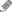 Approche SCP
Les cinq conditions préalables au SCPCet espace vous est réservé. Inscrivez-y les éléments importants dont vous souhaitez garder la trace tout au long de votre apprentissage dans cette rubrique. N’oubliez pas de citer correctement vos sources en vue d’en indiquer l’origine ou d’en faire usage dans votre pratique.Approche SCP
Activité : L’état de la situation dans mon écoleUne des conditions préalables à une implantation réussie du système SCP consiste à faire un état de la situation concernant la gestion des comportements dans l’école. Pour y arriver, il faut remplir le questionnaire Effective Behavior Support survey, qui permet de faire l’inventaire des diverses mesures prises dans l’école sur le plan disciplinaire. Vous pourrez prendre connaissance de cet outil et vous l’approprier en réalisant cette activité.objectifCette activité vise à vous exercer à faire un état de la situation des mesures prises dans votre école, afin de brosser un portrait de la gestion des comportements. Attention : cette activité ne vise qu’à vous exercer à faire un état de la situation. Le véritable état de la situation de votre école devrait être dressé en collaboration avec les autres membres du comité de pilotage de votre école, à partir des réponses de tous les membres du personnel scolaire.consignesPrenez connaissance des directives pour répondre au questionnaire sur le SCP. Ce questionnaire se veut une version traduite et légèrement adaptée du questionnaire de Sugai, Horner et Todd (2000) que vous pouvez également télécharger à partir du site Web de la formation, si vous le désirez.Remplissez les quatre parties du questionnaire en suivant les directives.Faites l’analyse de vos réponses grâce au processus en trois étapes proposé. directives pour remplir le questionnaire sur le scpLe questionnaire sur le SCP est utilisé par le personnel pour effectuer une évaluation du système SCP dans l’école. Ce questionnaire repose sur 41 énoncés qui permettent d’examiner l’état actuel de quatre ensembles de soutien et la priorité d’amélioration de ceux-ci : dans l’ensemble de l’école;à l’extérieur de la classe; en classe; auprès des élèves ayant des besoins particuliers. Chaque énoncé se rapporte à l’un de ces quatre ensembles.Les résultats obtenus sont résumés et utilisés à diverses fins :la planification annuelle des actions;la prise de décision à l’interne;l’évaluation des changements au fil du temps;le renforcement de la sensibilisation du personnel;la validation en équipe.Le résumé rédigé à partir du questionnaire est utilisé pour élaborer un plan d’action visant la mise en œuvre et le maintien d’un système SCP efficace dans l’école.Qui doit remplir le questionnaire?Initialement, l’ensemble du personnel scolaire remplit le questionnaire. Dans les années subséquentes, le questionnaire sur le SCP peut être rempli de différentes façons, en tant qu’outil d’évaluation continue et de planification :par tout le personnel scolaire lors de rencontres d’équipes;par des individus représentatifs de chaque groupe de personnel;par les membres du comité de pilotage lors d’entretiens de groupe (focus group).Quand faut-il remplir le questionnaire et à quelle fréquence?Puisque les résultats sont utilisés pour la prise de décision et la réalisation d’un plan d’action annuel SCP, la plupart des écoles demandent à leur personnel de remplir le questionnaire à la fin et au début d’une année scolaire.Comment remplir le questionnaire?Le questionnaire doit d’abord être rempli de façon individuelle. Prévoir entre 20 et 30 minutes pour le remplir soigneusement. Pour remplir le questionnaire, reportez-vous à votre propre expérience dans l’école. Si vous ne travaillez pas dans les classes, répondez aux questions qui s’appliquent à vous. Pour chacun des énoncés, deux réponses sont attendues :à gauche de l’énoncé, cochez () ou tracez un X pour indiquer l’état actuel observé dans l’école (en place, partiellement en place, pas en place);à droite de l’énoncé, cochez () ou tracez un X pour indiquer votre évaluation personnelle du niveau de priorité d’amélioration de cet énoncé (haute, moyenne, faible).questionnaire (quatre parties)
évaluer et planifier le système scp dans les écolesVotre fonction (cochez) : Partie 1 : dans l’ensemble de l’école (15 énoncés)L’expression « l’ensemble de l’école » désigne tous les élèves, tout le personnel et tous les milieux.Partie 2 : à l’extérieur de la classe (9 énoncés)L’expression « à l’extérieur de la classe » indique des moments ou des endroits particuliers où l’on insiste sur une forme de supervision (ex. : corridors, cafétéria, aire de jeux, autobus).Partie 3 : en classe (9 énoncés)L’expression « en classe » désigne le milieu d’enseignement où un enseignant enseigne à un groupe d’élèves et le supervise.Partie 4 : élèves ayant des besoins particuliers (8 énoncés)L’expression « élève ayant des besoins particuliers » désigne un élève qui présente des troubles de la conduite et du comportement (5 % des élèves).processus d’analyse des réponses en trois phasesLes résultats obtenus sont utilisés, soit pour déterminer l’état actuel du système SCP dans l’école, soit pour guider la réalisation d’un plan d’action pour améliorer le SCP. Le plan d’action qui en résulte peut être réalisé en vue de centrer l’action sur l’un des quatre ensembles du SCP ou une combinaison de ceux-ci :dans l’ensemble de l’école;à l’extérieur de la classe; en classe; auprès des élèves ayant des besoins particuliers.L’analyse comporte trois phases principales :Phase 1 : La synthèse des résultatsPhase 2 : L’analyse des résultats et la priorisation des actionsPhase 3 : L’élaboration d’un plan d’actionPhase 1 : La synthèse des résultatsL’objectif de cette phase est de produire une compilation qui résume toutes les réponses du personnel scolaire pour chaque ensemble du SCP sur :l’état actuel observé dans l’école (en place, partiellement en place, pas en place) des énoncés qui constituent chaque ensemble;le niveau de priorité d’amélioration (haute, moyenne, faible) de ces mêmes énoncés.Pour l’ensemble du questionnaire, dénombrez toutes les réponses individuelles pour chacun des énoncés. Servez-vous de l’exemple illustré ci-dessous (voir la figure 1.1 Exemple de dénombrement des réponses) pour compiler toutes les réponses associées à l’état actuel et à la priorité d’amélioration.Figure 1.1 Exemple de dénombrement des réponsesPhase 2 : L’analyse des résultats et la priorisation des actionsL’objectif de cette phase consiste à restreindre le champ des activités à intégrer dans le plan d’action. En plus des données recueillies au moyen du questionnaire sur le SCP, le comité de pilotage peut inclure des données ou des informations provenant d’autres sources (par exemple, le nombre de sorties de classe, les rapports d’écarts de conduite majeurs, etc.) pour guider la prise de décision. Lorsque les données provenant du questionnaire sur le SCP sont utilisées, envisagez de donner les lignes directrices suivantes :Pour chaque énoncé, remarquez dans quelle colonne de l’état actuel se trouve le chiffre le plus élevé : En place, Partiellement en place ou Pas en place? C’est le résultat indiqué dans cette colonne qui révèle l’état actuel de votre école en ce qui concerne cet énoncé, tel que votre personnel scolaire le perçoit.Procédez de la même façon en repérant dans quelle colonne se trouve le chiffre le plus élevé pour déterminer le niveau de priorité d’amélioration : Haute, Moyenne ou Faible?  C’est le résultat indiqué dans cette colonne qui détermine la priorité d’amélioration telle que perçue par votre personnel scolaire.Pour chacun des quatre ensembles (dans l’ensemble de l’école, à l’extérieur de la classe, en classe et auprès des élèves ayant des besoins particuliers), dressez la liste des trois énoncés qui correspondent aux forces de votre école à l’égard du SCP (voir le canevas de travail 1).Pour chacun des quatre ensembles (dans l’ensemble de l’école, à l’extérieur de la classe, en classe et auprès des élèves ayant des besoins particuliers), dressez la liste des trois énoncés qui correspondent aux points à améliorer dans votre école à l’égard du SCP (voir le canevas de travail 2).Pour chacun des 4 ensembles (dans l’ensemble de l’école, à l’extérieur de la classe, en classe et auprès des élèves ayant des besoins particuliers), déterminez quelle doit être LA plus grande priorité de votre école en ce qui concerne le SCP (voir le canevas de travail 3)Phase 3 : L’élaboration d’un plan d’actionDéfinissez ensuite les actions qu’il faudra mettre en œuvre dans l’école au cours de l’année et de la prochaine année pour respecter la haute priorité déterminée (voir le canevas de travail 4). canevas de travail 1
les trois énoncés qui correspondent aux forces de mon école à l’égard
du scpPour l’ensemble de l’école :Énoncé 1Énoncé 2Énoncé 3À l’extérieur de la classe :Énoncé 1Énoncé 2Énoncé 3En classe : Énoncé 1Énoncé 2Énoncé 3Auprès des élèves ayant des besoins particuliers : Énoncé 1Énoncé 2Énoncé 3canevas de travail 2
les trois énoncés qui correspondent à des points à améliorer à mon école Pour l’ensemble de l’école :Énoncé 1Énoncé 2Énoncé 3À l’extérieur de la classe :Énoncé 1Énoncé 2Énoncé 3En classe : Énoncé 1Énoncé 2Énoncé 3Auprès des élèves ayant des besoins particuliers : Énoncé 1Énoncé 2Énoncé 3canevas de travail 3
la grande priorité de mon école à l’égard du scpPour l’ensemble de l’école :Priorité 1À l’extérieur de la classe :Priorité 1En classe : Priorité 1Auprès des élèves ayant des besoins particuliers : Priorité 1canevas de travail 4
établissement d’un plan d’action pour mon écolePour l’ensemble de l’école :Priorité 1 : plan d’action pour cette annéePriorité 1 : plan d’action pour l’année à venirÀ l’extérieur de la classe :Priorité 1 : plan d’action pour cette annéePriorité 1 : plan d’action pour l’année à venirEn classe : Priorité 1 : plan d’action pour cette annéePriorité 1 : plan d’action pour l’année à venirAuprès des élèves ayant des besoins particuliers : Priorité 1 : plan d’action pour cette annéePriorité 1 : plan d’action pour l’année à venirApproche SCP
Activité : Les conditions propices à la gestion des comportements dans mon écoleCette activité vous donnera l’occasion de réfléchir sur chacune des cinq conditions préalables à une implantation réussie du système SCP tout en l’appliquant à votre propre contexte.objectifCette activité vise à vous amener à porter un jugement sur les obstacles et les possibilités que présente votre école au regard des cinq conditions préalables à une implantation réussie du système SCP.consignesPour chacune des conditions préalables à une implantation réussie du système SCP, prenez connaissance du questionnement proposé.Dans le tableau, énumérez ensuite les obstacles et les possibilités que présente le contexte particulier de votre école en ce qui concerne cette condition.Condition 1 : s’adjoindre un professionnelCondition 2 : obtenir l’engagement de la direction d’écoleCondition 3 : obtenir l’engagement officiel du personnel scolaireCondition 4 : former un comité de pilotageCondition 5 : faire un état de la situationPour conclure, faites un retour sur chacune de vos réponses. À la lumière de ce portrait des obstacles et des possibilités que présente le contexte particulier de votre école, quelles seraient, d’après vous, les conditions exigeant un travail préalable de votre équipe-école pour amorcer l’implantation du système SCP?Une vision pour l’école
Choisir les valeurs à préconiserCet espace vous est réservé. Inscrivez-y les éléments importants dont vous souhaitez garder la trace tout au long de votre apprentissage dans cette rubrique. N’oubliez pas de citer correctement vos sources en vue d’en indiquer l’origine ou d’en faire usage dans votre pratique.Une vision pour l’école
Élaborer une matrice comportementaleCet espace vous est réservé. Inscrivez-y les éléments importants dont vous souhaitez garder la trace tout au long de votre apprentissage dans cette rubrique. N’oubliez pas de citer correctement vos sources en vue d’en indiquer l’origine ou d’en faire usage dans votre pratique.Une vision pour l’école
Créer des supports visuels et construire des leçons d’enseignement expliciteCet espace vous est réservé. Inscrivez-y les éléments importants dont vous souhaitez garder la trace tout au long de votre apprentissage dans cette rubrique. N’oubliez pas de citer correctement vos sources en vue d’en indiquer l’origine ou d’en faire usage dans votre pratique.Une vision pour l’école
Activité : Les plans de leçonUne des stratégies d’intervention préventive à l’échelle de l’école consiste à élaborer, en comité de pilotage, des plans de leçon d’enseignement explicite à distribuer au personnel scolaire, ainsi que des supports visuels destinés aux élèves et au personnel scolaire qui rappellent les attentes comportementales.objectifCette activité vise à vous exercer à élaborer des plans de leçon liés à des attentes comportementales dans une aire de vie de l’école, soit les corridors.consignesRemplissez un tableau de plan de leçon pour les déplacements dans les corridors de l’école en suivant les six étapes suivantes. Étape 1 : Dans le tableau, indiquez des valeurs et les comportements (liés à ces valeurs) que vous vous attendez à observer dans les corridors de l’école. Étape 2 : Définissez ensuite le raisonnement sous-jacent à l’enseignement de ces comportements.Étape 3 : À gauche, inscrivez des exemples de comportements attendus (à modeler et à pratiquer avec les élèves). À droite, inscrivez des contre-exemples (à démontrer par l’adulte uniquement). Un conseil : La démonstration des contre-exemples par l’adulte est une bonne occasion d’utiliser l’humour et de renforcer ainsi votre relation positive avec les élèves. Évidemment, les élèves ne doivent pas modeler et pratiquer ces contre-exemples! Ils doivent modeler et pratiquer seulement les comportements attendus. Toutefois, vous pouvez montrer les contre-exemples en faisant une démonstration exagérée de ces comportements. Par exemple, les élèves pourront trouver bien amusant de vous voir essayer maladroitement de pratiquer la course à pied avec des sandales de plage. Ils trouveront alors plus intelligent que vous le fassiez avec de bons souliers dans les pieds! Étape 4 : Décrivez le contexte, l’endroit et le moment où il faut procéder à l’enseignement explicite des comportements, ainsi que les activités à réaliser et les stratégies à employer pour ce faire.Étape 5 : Décrivez les stratégies à employer pour faire le rappel continu des comportements attendus, ainsi que le rappel lorsqu’un élève adopte un comportement inapproprié.Étape 6 : Décrivez les stratégies à employer pour vérifier les progrès des élèves à l’égard des comportements attendus.Une vision pour l’école
Élaborer un système de renforcementCet espace vous est réservé. Inscrivez-y les éléments importants dont vous souhaitez garder la trace tout au long de votre apprentissage dans cette rubrique. N’oubliez pas de citer correctement vos sources en vue d’en indiquer l’origine ou d’en faire usage dans votre pratique.Une vision pour l’école
Activité : Quand dois-je utiliser le renforcement positif?Le renforcement vous est-il familier? Peut-être avez-vous, sans en être conscient, certains préjugés contre lui ou certaines appréhensions à l’utiliser? Peut-être vous questionnez-vous sur le moment de l’utiliser ou encore sur le type de renforcement à utiliser? Cette activité vous donnera l’occasion d’éclaircir ces questions.objectifsCette activité vise à distinguer les types de renforcement positif et à comprendre certains liens qui existent entre le renforcement et la motivation.consignesRépondez d’abord à toutes les questions des trois jeux-questionnaires présentés dans le site Web. Lorsqu’une réponse vous surprend, notez-la dans l’espace de réponse ci-dessous et écrivez pourquoi elle vous a surpris. Un conseil : pour faciliter votre travail, il est possible de revoir toutes les réponses aux différentes questions sous la section « Annexes » à la fin de ce journal de bord.  Catégorie 1Catégorie 2Catégorie 3Réfléchissez ensuite aux manières dont vous pourriez, dans votre pratique, mettre en application le type de renforcement dont il est question. Notez vos réponses dans l’espace ci-dessous.Catégorie 1Catégorie 2Catégorie 3Une vision pour l’école
Former et informer le personnel de l’écoleCet espace vous est réservé. Inscrivez-y les éléments importants dont vous souhaitez garder la trace tout au long de votre apprentissage dans cette rubrique. N’oubliez pas de citer correctement vos sources en vue d’en indiquer l’origine ou d’en faire usage dans votre pratique.Une vision pour l’école
Activité : Les interventions préventives dans mon milieuLes interventions préventives visant à soutenir les comportements positifs des élèves sont d’abord celles que le comité de pilotage doit réaliser à l’échelle de l’école. Il s’agit des interventions suivantes :le choix des valeurs à préconiser;l’élaboration d’une matrice comportementale;la création de supports visuels liés aux attentes comportementales et la construction de leçons d’enseignement explicite;l’élaboration d’un système de renforcement;la formation et l’information du personnel scolaire.Sauriez-vous poser un regard critique sur l’état actuel de la réalisation de chacune de ces interventions préventives dans votre milieu?objectifCette activité vise à poser un regard critique sur l’état actuel de la réalisation, dans votre milieu, des interventions préventives proposées par le système SCP à l’échelle de l’école.consigneSongez à votre école et répondez aux questions suivantes.Votre école a-t-elle des valeurs clairement décrites et connues de tous?Votre école dispose-t-elle d’une matrice comportementale?Fermez les yeux quelques instants et tentez de visualiser les différentes aires de vie de votre école… Y voyez-vous des supports visuels?À votre avis, que devrait améliorer votre école en ce qui concerne les supports visuels utilisés ou ceux qui devraient l’être?Si l’école utilise des supports visuels, ceux-ci affichent-ils les valeurs préconisées dans l’école? Affichent-ils un rappel des comportements attendus des élèves dans les différentes aires de vie?Le personnel scolaire dispose-t-il de plans de leçon d’enseignement explicite des attentes comportementales permettant d’harmoniser les pratiques d’enseignement des comportements attendus dans l’école?Au sujet des renforcements :Le personnel scolaire a-t-il été formé pour utiliser des renforcements?Avez-vous des raisons de penser que certains membres du personnel sont réticents à utiliser les renforcements?Avez-vous déjà été amené à intervenir pour améliorer l’utilisation du renforcement positif dans votre école?Quelles seraient, à votre avis, les actions à accomplir pour améliorer l’utilisation du renforcement positif des comportements attendus dans votre école?Une vision pour l’école
Les écarts de conduite mineurs et majeursCet espace vous est réservé. Inscrivez-y les éléments importants dont vous souhaitez garder la trace tout au long de votre apprentissage dans cette rubrique. N’oubliez pas de citer correctement vos sources en vue d’en indiquer l’origine ou d’en faire usage dans votre pratique.Une vision pour l’école
La fonction du comportementCet espace vous est réservé. Inscrivez-y les éléments importants dont vous souhaitez garder la trace tout au long de votre apprentissage dans cette rubrique. N’oubliez pas de citer correctement vos sources en vue d’en indiquer l’origine ou d’en faire usage dans votre pratique.Une vision pour l’école
Élaborer une classification de comportementsCet espace vous est réservé. Inscrivez-y les éléments importants dont vous souhaitez garder la trace tout au long de votre apprentissage dans cette rubrique. N’oubliez pas de citer correctement vos sources en vue d’en indiquer l’origine ou d’en faire usage dans votre pratique.Une vision pour l’école
Hiérarchiser les interventions pour gérer les écarts de
conduite mineurs Cet espace vous est réservé. Inscrivez-y les éléments importants dont vous souhaitez garder la trace tout au long de votre apprentissage dans cette rubrique. N’oubliez pas de citer correctement vos sources en vue d’en indiquer l’origine ou d’en faire usage dans votre pratique.Une vision pour l’école
Établir une politique-école pour gérer les écarts de
conduite majeursCet espace vous est réservé. Inscrivez-y les éléments importants dont vous souhaitez garder la trace tout au long de votre apprentissage dans cette rubrique. N’oubliez pas de citer correctement vos sources en vue d’en indiquer l’origine ou d’en faire usage dans votre pratique.Une vision pour l’école
Élaborer un arbre décisionnelCet espace vous est réservé. Inscrivez-y les éléments importants dont vous souhaitez garder la trace tout au long de votre apprentissage dans cette rubrique. N’oubliez pas de citer correctement vos sources en vue d’en indiquer l’origine ou d’en faire usage dans votre pratique.Une vision pour l’école
Recueillir des données comportementales et les compilerCet espace vous est réservé. Inscrivez-y les éléments importants dont vous souhaitez garder la trace tout au long de votre apprentissage dans cette rubrique. N’oubliez pas de citer correctement vos sources en vue d’en indiquer l’origine ou d’en faire usage dans votre pratique.Une vision pour l’école
Tenir une rencontre mensuelle et analyser les donnéesCet espace vous est réservé. Inscrivez-y les éléments importants dont vous souhaitez garder la trace tout au long de votre apprentissage dans cette rubrique. N’oubliez pas de citer correctement vos sources en vue d’en indiquer l’origine ou d’en faire usage dans votre pratique.Une vision pour l’école
Former et informer les collèguesCet espace vous est réservé. Inscrivez-y les éléments importants dont vous souhaitez garder la trace tout au long de votre apprentissage dans cette rubrique. N’oubliez pas de citer correctement vos sources en vue d’en indiquer l’origine ou d’en faire usage dans votre pratique.Une vision pour l’école
Activité : Les interventions correctives dans mon milieuLe comité de pilotage est responsable d’un certain nombre de réalisations d’interventions correctives à l’échelle de l’école. Il s’agit des sept interventions suivantes :élaborer une classification de comportements;hiérarchiser les interventions pour gérer les écarts de conduite mineurs;élaborer une politique-école pour la gestion des écarts de conduite majeurs;créer un arbre décisionnel;recueillir des données comportementales et les compiler;tenir une rencontre mensuelle et analyser les données;informer et former les collègues.De la même façon que vous l’avez fait pour les interventions préventives, sauriez-vous poser un regard critique sur l’état actuel de la réalisation de chacune de ces interventions correctives dans votre milieu?objectifCette activité vise à poser un regard critique sur l’état actuel de la réalisation, dans votre milieu, des interventions correctives proposées par le système SCP à l’échelle de l’école.consigneRépondez aux questions suivantes en songeant à votre école.Votre école dispose-t-elle d’une classification de comportements ou d’une stratégie similaire permettant de distinguer les écarts de conduite mineurs et majeurs?Votre école dispose-t-elle d’interventions diversifiées et hiérarchisées pour gérer les écarts de conduite mineurs?Votre école dispose-t-elle d’une politique-école, ou son équivalent, qui permet de guider l’ensemble du personnel de l’école dans la réalisation de ses interventions lors de la manifestation d’écarts de conduite majeurs chez les élèves?Votre école dispose-t-elle d’un arbre décisionnel, ou son équivalent, indiquant clairement à l’ensemble du personnel qui gère quoi dans l’école, ainsi que dans quelles circonstances et à quel moment chaque membre intervient?Comment est-ce que chaque membre du personnel scolaire est-il informé de son rôle et de ses responsabilités à l’égard de la gestion des écarts de conduite dans les différentes aires de vie de l’école?Au sujet de la compilation et du traitement des données comportementales : La collecte de données sur les comportements des élèves fait-elle partie des mœurs dans votre école? Réfléchissez bien avant de répondre. N’y a-t-il pas déjà, dans votre école, des outils de collecte d’informations utilisés quotidiennement par le personnel scolaire (par exemple, des billets de communication destinés aux parents ou à la direction d’école)?Si oui, ces outils vous semblent-ils efficaces? Croyez-vous qu’il est nécessaire de les remplacer ou de leur apporter des améliorations? Croyez-vous que le comité de pilotage pourrait concevoir des outils de collecte d’informations à partir des outils existants dans votre école ou s’il faut plutôt en concevoir à partir de rien?Si des informations sur les comportements des élèves sont déjà recueillies dans votre école, sont-elles conservées? Sont-elles compilées et analysées?Des rencontres ont-elles lieu entre les membres de la direction et du personnel scolaire pour discuter de la gestion des comportements des élèves? Si oui, à quelle fréquence et quels sujets sont abordés? Voyez-vous des améliorations possibles à apporter à de telles rencontres?Le personnel de votre école est-il tenu informé de l’état de la gestion des comportements dans l’école? Le personnel scolaire reçoit-il à l’occasion des formations sur la gestion des comportements?Une vision pour l’école
Pour mieux agir : bien planifierCet espace vous est réservé. Inscrivez-y les éléments importants dont vous souhaitez garder la trace tout au long de votre apprentissage dans cette rubrique. N’oubliez pas de citer correctement vos sources en vue d’en indiquer l’origine ou d’en faire usage dans votre pratique.Une vision pour l’école
Pour mieux agir : les cas particuliers Cet espace vous est réservé. Inscrivez-y les éléments importants dont vous souhaitez garder la trace tout au long de votre apprentissage dans cette rubrique. N’oubliez pas de citer correctement vos sources en vue d’en indiquer l’origine ou d’en faire usage dans votre pratique.Une vision pour l’école
Activité d’intégration 1 : L’école Notre-Dame : analyse
et recommandationsCette première activité d’intégration vous propose de mettre à profit toutes les connaissances acquises jusqu’à présent. En effet, vous avez l’occasion de vous exercer à effectuer une analyse des interventions éducatives réalisées à l’échelle d’une école (fictive) et de proposer des recommandations en conséquence.objectifs À la lumière du système de gestion des comportements SCP, effectuer une analyse réflexive des interventions éducatives réalisées à l’échelle de l’école et formuler des recommandations à leur propos. consignes Pour réaliser cette activité d’intégration, vous devez tout d’abord prendre connaissance des  informations contenues dans les fiches d’information mises à votre disposition sur le site Web de la formation. Vous y trouverez notamment des témoignages des membres du personnel scolaire, un document d’appui destiné au personnel en ce qui concerne la mise en œuvre du système SCP dans l’école et un document synthèse qui vous sera utile. Une fois que vous aurez pris connaissance de toutes ces informations, en fonction de vos connaissances sur le système SCP, sur les interventions préventives et correctives, ainsi que sur les conditions préalables à la réalisation de celles-ci, vous devrez examiner la situation qui prévaut à l’école Notre-Dame en deux temps : l’analyse réflexivela formulation de recommandations1.	L’analyse réflexivePrenez le temps qu’il faut pour analyser la situation dans sa globalité. Examinez attentivement les informations en votre possession à la lumière de vos connaissances. Au fil de votre analyse, répondez aux questions ci-dessous en justifiant vos conclusions à l’aide de faits ou d’exemples pertinents. Notez également vos réflexions personnelles, vos idées, vos intuitions. Elles pourraient être utiles quand viendra le temps de formuler vos recommandations un peu plus tard.1.1	À votre avis, toutes les conditions préalables à la mise en œuvre d’un système SCP étaient-elles en place à l’école Notre-Dame? Lesquelles étaient en place? Lesquelles ne l’étaient pas? Conditions en placeConditions non en placeCommentaires personnels 1.2	À votre avis, toutes les interventions préventives prévues dans la mise en œuvre du système SCP dans une école étaient-elles utilisées à l’école Notre-Dame? Lesquelles étaient utilisées? Lesquelles n’étaient pas utilisées? Interventions préventives utilisées Interventions préventives non utiliséesCommentaires personnels 1.3	À votre avis, toutes les interventions correctives prévues dans la mise en œuvre du système SCP dans une école étaient-elles utilisées à l’école Notre-Dame? Lesquelles étaient utilisées? Lesquelles n’étaient pas utilisées? Interventions correctives utilisées Interventions correctives non utiliséesCommentaires personnels 2.	La formulation des recommandations Votre analyse a mis en lumière certains faits relatifs à la présence, ou non, des conditions préalables, des interventions préventives et des interventions correctives à l’école Notre-Dame. Le temps est venu maintenant de formuler des recommandations relatives aux composantes essentielles de l’approche SCP dans une école.Avant de formuler vos recommandations, assurez-vous de : commencer par les bons coups! Comme il est important de le faire pour l’élève, il faut prendre le temps de reconnaitre et souligner ce qui est bien pour l’ensemble du personnel scolaire;toujours prendre appui sur les faits. C’est la cohérence entre les faits qui prévalent à l’école Notre-Dame et la pertinence de vos recommandations qui assoira encore plus la crédibilité de l’approche SCP dans l’école. 2.1	Votre analyse a relevé la présence de certaines composantes essentielles du système SCP dans l’école. À votre avis, quels éléments en place semblent particulièrement appropriés? Justifiez vos réponses à l’aide des faits. Conditions préalables : bons coups!Interventions préventives : bons coups!  Interventions correctives : bons coups!2.2	À votre avis, quels éléments en place devraient être modifiés pour être encore plus efficaces? Justifiez vos réponses à l’aide des faits.Conditions préalables : Interventions préventives : Interventions correctives : 2.3	Votre analyse a relevé l’absence de certaines composantes essentielles du système SCP dans l’école.  À votre avis, quels éléments sont absents et lesquels importe-t-il d’implanter en priorité dans l’école Notre-Dame? Justifiez vos réponses à l’aide des faits.Conditions préalables : Interventions préventives : Interventions correctives : Une vision pour la classe
L’effet enseignantCet espace vous est réservé. Inscrivez-y les éléments importants dont vous souhaitez garder la trace tout au long de votre apprentissage dans cette rubrique. N’oubliez pas de citer correctement vos sources en vue d’en indiquer l’origine ou d’en faire usage dans votre pratique.Une vision pour la classe
Activité : Les facteurs qui aident l’élève à apprendreDes chercheurs ont relevé 28 facteurs qui aident l’élève à apprendre. Selon vous, quels sont les deux facteurs les plus susceptibles de favoriser l’apprentissage?objectifsCette activité vise à vous amener à prendre conscience de vos propres croyances en ce qui concerne les facteurs qui aident l’élève à apprendre, ainsi qu’à confronter vos croyances avec les données probantes issues de la recherche.consignesRéalisez l’activité interactive proposée sur le site Web de la formation.Comparez votre choix des deux facteurs les plus susceptibles de favoriser l’apprentissage avec ceux que propose la recherche : sont-ce les mêmes? Si non, quelle réflexion cela suscite-t-il chez vous?Une vision pour la classe
Activité : Qu’est-ce qui favorise le plus l’apprentissage?Cette activité vous permettra de vérifier si des travaux de recherche récents (John Hattie, 2009; 2012) confirment, ou non, les résultats d’autres recherches menées sur le même thème il y a plus de 20 ans (Wang, Haertel et Walberg, 1993).objectifEn fonction de ce que vous avez appris dans l’activité précédente, vous aurez à confronter votre perception des facteurs les plus susceptibles de favoriser l’apprentissage de l’élève avec les résultats des recherches plus récentes.consignesRéalisez l’activité interactive proposée sur le site Web de la formation.Comparez votre classement des facteurs les plus susceptibles de favoriser l’apprentissage avec celui que proposent les recherches plus récentes de Hattie (2009 et 2012) : est-ce le même? Si non, quelle réflexion cela suscite-t-il chez vous? Une vision pour la classe
Les données probantesCet espace vous est réservé. Inscrivez-y les éléments importants dont vous souhaitez garder la trace tout au long de votre apprentissage dans cette rubrique. N’oubliez pas de citer correctement vos sources en vue d’en indiquer l’origine ou d’en faire usage dans votre pratique.Une vision pour la classe
Activité : La neuroéducation : vrai ou faux?« Au cours des dernières années, l’avènement de techniques d’imagerie cérébrale a suscité un enthousiasme considérable dans le milieu de l’éducation et de la recherche. Cet enthousiasme a donné naissance à un vaste mouvement international favorable à l’arrivée d’une approche neuroscientifique en éducation : la neuroéducation. » (Lafortune, Brault Foisy, & Masson, 2013, p. 56). À partir de ces recherches, voyons ce qui est vrai et faux.objectifCette activité vise à vérifier votre degré d’adhésion à certaines idées pédagogiques largement véhiculées en éducation.consignesPour chaque énoncé, indiquez s’il est vrai ou faux.Vérifiez ensuite vos réponses en lisant les trois articles proposés dans le site de la formation. Remplissez de nouveau le tableau en vous appuyant cette fois-ci sur les résultats de données probantes. Comparez vos réponses. Que remarquez-vous? Vos réponses et celles de la recherche diffèrent-elles?Une vision pour la classe
Le modèle RAICet espace vous est réservé. Inscrivez-y les éléments importants dont vous souhaitez garder la trace tout au long de votre apprentissage dans cette rubrique. N’oubliez pas de citer correctement vos sources en vue d’en indiquer l’origine ou d’en faire usage dans votre pratique.Une vision pour la classe
Pour mieux agir : bien planifierCet espace vous est réservé. Inscrivez-y les éléments importants dont vous souhaitez garder la trace tout au long de votre apprentissage dans cette rubrique. N’oubliez pas de citer correctement vos sources en vue d’en indiquer l’origine ou d’en faire usage dans votre pratique.Une vision pour la classe
Activité : Je fais le point sur la situation dans mon écoleCette activité vous invite à poser un regard réflexif sur la situation qui prévaut actuellement dans votre école quant à la présence, ou non, des trois niveaux d’intervention proposés par le modèle RAI. consignesAvant de répondre aux questions ci-dessous, assurez-vous de remplir le tableau Je fais le point sur la situation dans mon école présenté sur le site Web de la formation. Examinez le tableau une fois rempli et répondez aux questions ci-dessous.Que remarquez-vous par rapport à la présence des trois niveaux d’intervention dans votre école?Quelles sont les forces qui ressortent de cet examen? Quelles sont les faiblesses qui ressortent de cet examen? Certaines mesures semblent-elles émerger de façon naturelle de votre examen? Lesquelles? VOLET ACCOMPAGNEMENT 2
Pour mieux accompagner à l’échelle de la classePrévenir en classe
Deux points de vue à adopter Cet espace vous est réservé. Inscrivez-y les éléments importants dont vous souhaitez garder la trace tout au long de votre apprentissage dans cette rubrique. N’oubliez pas de citer correctement vos sources en vue d’en indiquer l’origine ou d’en faire usage dans votre pratique.Prévenir en classe
Établir des relations positivesCet espace vous est réservé. Inscrivez-y les éléments importants dont vous souhaitez garder la trace tout au long de votre apprentissage dans cette rubrique. N’oubliez pas de citer correctement vos sources en vue d’en indiquer l’origine ou d’en faire usage dans votre pratique.Prévenir en classe
Activité : Comment se développent les relations positives dans votre école?Avant de vous présenter différentes stratégies qui permettent d’établir des relations positives avec les élèves, prenez quelques minutes pour analyser les stratégies ou les moyens qui sont déjà utilisés dans votre école.objectifCette activité vise à analyser les stratégies ou les moyens que les enseignants de votre école et vous-même utilisez dans votre pratique pour développer des relations positives avec vos élèves.consignesDans la colonne de gauche du tableau ci-dessous, dressez la liste des stratégies ou des moyens que les enseignants de votre école et vous-même utilisez pour développer des relations positives avec vos élèves.Dans la colonne de droite, énoncez quelques indices qui vous font croire que ces moyens sont efficaces pour développer des relations positives avec les élèves.Prévenir en classe
Activité : Comment entretenir des attentes élevées?En fonction de ce que vous avez appris au sujet des attentes élevées, il importe de déterminer des gestes à faire et des actions à accomplir en salle de classe qui témoignent aux élèves de telles attentes.objectifCette activité vise à trouver des gestes à faire et des actions à accomplir quotidiennement pour faire comprendre aux élèves que les enseignants en salle de classe entretiennent des attentes élevées envers eux.consigneVeuillez réfléchir et répondre à la question suivante :Comment les enseignants peuvent-ils montrer aux élèves, par leurs gestes et leurs actions au quotidien, qu’ils entretiennent des attentes élevées envers eux?Prévenir en classe
Activité : La plante empotéeCette activité de mathématiques est un prétexte pour vous permettre de réaliser l’effet de vos attentes sur le comportement des élèves.objectifCette activité vise à vous faire prendre conscience de l’effet de vos attentes sur le comportement des élèves.consignesL’activité que vous allez accomplir est un problème mathématique qui ne recèle aucun piège. Celui-ci est réalisable de façon logique et démontrable mathématiquement. Bien qu’il s’agisse d’une résolution de problème, soyez rassuré. Ce problème est facile à résoudre. Il suffit de savoir compter jusqu’à 20. Étant donné que vous avez fait des études supérieures, vous devriez être en mesure de réaliser cette tâche aisément. Par conséquent, vous ne devriez pas mettre plus de cinq minutes à résoudre ce petit problème.Lisez le problème dans l’encadré et résolvez-le en inscrivant votre réponse à l’endroit approprié.Dès que vous avez terminé, consultez la section « Annexes » à la fin de ce journal de bord afin de vérifier votre réponse.Afin de tirer profit de cette petite activité, faites un retour réflexif sur votre expérience en répondant aux trois questions suivantes :Qu’est-ce que je me suis dit? En quoi consistait mon dialogue intérieur avant et pendant la résolution du problème? Comment me suis-je comporté? Quelle attitude ai-je adoptée à l’égard du problème? Me suis-je investi et appliqué dans la réalisation de la tâche?Comment m’y suis-je pris en ce qui concerne ma démarche de résolution de problème? Faites maintenant la lecture de trois scénarios possibles suscités par la réalisation de l’activité « La plante empotée » et par le retour réflexif en trois questions qui l’accompagne. Scénario 1 : Pour répondre à la première question, vous vous êtes peut-être dit qu’il vous était impossible de résoudre un tel problème parce que vous avez toujours éprouvé des difficultés à résoudre ce type de problème et, qu’en plus, vous détestiez cela!  Avec un tel langage interne, comment vous êtes-vous comporté ensuite? Vous avez probablement adopté une attitude démontrant peu d’application pour réaliser la tâche proposée. Finalement, comment vous y êtes-vous pris? Vraisemblablement de façon expéditive, voire impulsive. Peut-être avez-vous consulté la solution illico afin d’escamoter le problème et d’obtenir la réponse le plus rapidement possible.Scénario 2 : À la lecture du problème, peut-être avez-vous réagi en vous disant que vous trouviez cette tâche stimulante et que vous aimiez relever ce genre de défi parce que vous arrivez habituellement à trouver la solution. Comment alors vous êtes-vous comporté? Probablement en vous investissant dans l’activité et en vous appliquant pour tenter de découvrir la meilleure solution possible. Pour ce faire, comment vous y êtes-vous pris? En procédant de façon méthodique, en émettant différentes hypothèses pour ensuite les vérifier systématiquement jusqu’à ce que vous ayez trouvé celle qui était la plus plausible.Scénario 3 : Quoique ce type de problème ne vous passionne pas, vous vous êtes peut-être dit que vous n’aviez rien à perdre et que le pire qui puisse arriver est de vous tromper! En acceptant de fournir l’effort nécessaire et en y consacrant un peu de temps, vous pourriez peut-être y arriver. Comment alors vous êtes-vous comporté? Probablement en vous investissant dans la réalisation de la tâche et en vous appliquant pour accomplir la tâche. Par conséquent, comment avez-vous procédé? Vraisemblablement en travaillant avec méthode, en traitant les indices un par un.Vous reconnaissez-vous, en tout ou en partie, dans l’un de ces trois scénarios? Nous parions que oui! Terminez maintenant cette activité avec une réflexion sur le langage interne et externe.Langage interne : En vous proposant de réaliser l’activité « La plante empotée » et en l’objectivant à l’aide des trois questions réflexives, notre intention était de vous faire prendre conscience du fait que, dans toute situation d’apprentissage, c’est le langage interne que l’on tient (ce qu’on se dit dans notre tête), qu’il soit positif ou négatif, qui détermine : les attitudes et les comportements que l’on adopte (la façon dont on se comporte); la façon dont on procède (la méthode ou les stratégies que l’on emploie). Ainsi, ce choix effectué par l’apprenant de s’investir ou d’éviter de s’engager dans la réalisation de la tâche proposée est la conséquence directe de ce qu’il se dit dans sa tête en fonction de ses expériences de réussite ou d’échec.Langage externeToutefois, ce que l’élève se dit dans sa tête lorsqu’il travaille à l’accomplissement d’une tâche en salle de classe peut aussi être influencé par ce qu’il entend autour de lui, soit le langage externe. Ce langage provient de deux sources : l’enseignant et les autres élèves de la classe. À ce sujet, comment avez-vous accueilli le petit prélude fourni lors de la présentation du problème « La plante empotée »?Ce problème est facile à résoudre. Il suffit de savoir compter jusqu’à 20. Étant donné que vous avez fait des études supérieures, vous devriez être en mesure de réaliser cette tâche aisément. Par conséquent, vous ne devriez pas mettre plus de cinq minutes à résoudre ce petit problème.Ces commentaires ont-ils été aidants en réalité? Que se dit-on intérieurement lorsqu’on nous demande d’exécuter une tâche qui est qualifiée de facile et qu’on n’arrive pas à la réaliser ou qu’on y parvient difficilement? Ce type de commentaires, pourtant formulés avec de bonnes intentions, tendent à créer, chez les personnes à qui ils sont adressés, une augmentation du stress et de l’insécurité. Cela a pour conséquence de diminuer l’estime de soi et la confiance en soi, et peut générer un sentiment d’incompétence. Pourtant, ces commentaires se voulaient rassurants…À l’opposé, que se dit-on lorsqu’on nous propose une tâche et que, pour nous aider, on nous mentionne au départ qu’elle sera longue et ardue à réaliser? Ainsi, si l’on éprouve déjà de la difficulté à se motiver à résoudre un type de problèmes et qu’on nous en présente un de la même catégorie, le fait de savoir qu’il sera encore plus difficile que les autres ne risque-t-il pas d’entraîner une réaction de découragement et de désengagement?Force est de constater que, malgré de bonnes intentions, le langage employé en salle de classe pour qualifier les tâches proposées aux élèves peut, à moyen terme, détruire leur image et leur estime d’eux-mêmes. Les qualificatifs, autant positifs (« Voyons, c’est facile! », « C’est simple! », etc.) que négatifs (« C’est un problème difficile! », « Le cours d’aujourd’hui sera complexe! », etc.) sont à proscrire, car on ne connaît pas l’effet qu’ils peuvent produire chez ceux qui les entendent. En salle de classe, nous n’avons pas à qualifier les apprentissages que nous n’effectuons pas nous-mêmes. N’oubliez pas : le langage n’est jamais neutre. Il demeure toujours porteur de sens et évocateur d’images.Prévenir en classe
Activité : Les garçons font-ils plus d’efforts ou moins d’efforts?Nous vous proposons maintenant d’exercer votre réflexivité en vous penchant sur le cas des garçons à l’école.objectifCette activité vise à exercer votre réflexivité en argumentant sur les raisons qui vous poussent à formuler un jugement sur vos élèves et en énonçant, à partir de la littérature sur le sujet, les raisons qui permettent de confirmer ou d’infirmer votre jugement initial.consignesVeuillez réfléchir et répondre à la question suivante :Croyez-vous que les garçons font plus ou moins d’efforts que les filles à l’école?  Formulez votre jugement.Pourquoi une telle réponse? Argumentez sur les raisons qui vous poussent à porter ce jugement (issu de votre pratique, de votre expérience personnelle ou du discours de votre entourage ou même d’experts du domaine) ou illustrez votre réponse à l’aide d’exemples.Poussez l’exercice un peu plus maintenant en appuyant votre argumentation sur des données issues de la recherche. Citez les sources qui appuient vos arguments.  Si vous êtes à l’aise d’utiliser des bases de données de recherche accessibles par la Bibliothèque de la TÉLUQ, vous pourrez y faire une recherche avec les mots-clés « garçons », « efforts », « école ». Vous pouvez aussi faire cette recherche sur Google Scholar.Confrontez également vos résultats avec ceux de Jean Twenge qui ont été présentés dans la vidéo « Les attentes élevées et la société actuelle » dans le site Web de la formation. Prévenir en classe
Activité : D’autres stratégies à utiliserÀ partir de l’écoute d’une capsule vidéo, cette activité vous permet de répertorier un ensemble de stratégies qui seront utiles à la gestion de classe et des comportements dans votre école. Vous pourrez éventuellement vous référer à ces stratégies dans votre pratique professionnelle.objectifsCette activité vise à répertorier un ensemble de stratégies à utiliser, ainsi qu’à évaluer la fréquence d’utilisation de ces stratégies par les enseignants de votre école et votre degré d’aisance à les recommander.consignesÉcoutez la capsule vidéo « Diverses stratégies pour établir des relations positives avec les élèves », disponible sur le site Web de la formation.Pendant votre écoute, ne remplissez que la colonne de gauche du tableau suivant. Inscrivez les stratégies mentionnées par Steve Bissonnette. Ce tableau pourra même être complété plus tard avec d’autres stratégies afin de devenir un outil personnalisé, une référence, pour vous guider dans votre pratique.Prenez ensuite quelques instants pour réfléchir sur la situation qui prévaut dans votre école… Selon ce que vous connaissez des pratiques des enseignants de votre école, cochez, dans la colonne du centre, la fréquence d’utilisation de chacune des stratégies répertoriées dans votre tableau.Finalement, réfléchissez sur votre degré d’aisance à recommander chacune de ces stratégies aux enseignants de votre école en remplissant la colonne de droite du tableau. Pour vous aider, répondez aux questions réflexives qui suivent le tableau. Questions de nature réflexive pour m’aider à évaluer mon aisance à recommander certaines stratégies. Pourquoi certaines stratégies sont-elles utilisées plus ou moins souvent par les enseignants de mon école?Suis-je à l’aise de les recommander? Pourquoi?Que puis-je faire pour améliorer l’utilisation de ces stratégies par les enseignants de mon école?Prévenir en classe
Créer un environnement sécuritaire, ordonné et prévisibleCet espace vous est réservé. Inscrivez-y les éléments importants dont vous souhaitez garder la trace tout au long de votre apprentissage dans cette rubrique. N’oubliez pas de citer correctement vos sources en vue d’en indiquer l’origine ou d’en faire usage dans votre pratique.Prévenir en classe
Activité : Quelles sont nos attentes comportementales lorsque nous enseignons aux élèves?Dans cette activité, à partir de l’écoute d’une capsule vidéo, vous pourrez vous exercer à réaliser une matrice comportementale.objectifsCette activité vise à réaliser une matrice comportementale et à formuler des attentes comportementales.consignesÉcoutez la capsule vidéo « Les règles et les attentes comportementales » disponible sur le site Web de la formation. À partir des explications fournies dans la capsule vidéo, remplissez la colonne de droite de la matrice comportementale pour le contexte de vie « Les présentations de l’enseignant ». Pour chacune des valeurs, inscrivez des exemples de comportements attendus chez l’élève lorsque l’enseignant fait une présentation quelconque. Prévenir en classe
Encadrer et superviser constamment les élèvesCet espace vous est réservé. Inscrivez-y les éléments importants dont vous souhaitez garder la trace tout au long de votre apprentissage dans cette rubrique. N’oubliez pas de citer correctement vos sources en vue d’en indiquer l’origine ou d’en faire usage dans votre pratique.Prévenir en classe
Activité : Les stratégies d’encadrement et de supervisionDans cette activité, à partir de l’écoute d’une capsule vidéo, vous pourrez répertorier un ensemble de stratégies qui seront utiles pour l’encadrement et la supervision des élèves, de même qu’aux enseignants de votre école.objectifCette activité vise à répertorier un ensemble de stratégies permettant l’encadrement et la supervision des élèves.consignesÉcoutez la capsule vidéo « L’encadrement et la supervision » disponible sur le site Web de la formation.Pendant votre écoute, dressez la liste des sept éléments-clés mentionnés par Steve Bissonnette dans le tableau ci-dessous.Éléments-clés pour assurer l’encadrement et la supervision des élèves :Répondez ensuite aux questions suivantes.Parmi toutes les stratégies mentionnées, lesquelles font déjà partie de votre pratique professionnelle? Lesquelles aimeriez-vous ajouter de façon prioritaire à votre banque de stratégies? Prévenir en classe
Organiser la classeCet espace vous est réservé. Inscrivez-y les éléments importants dont vous souhaitez garder la trace tout au long de votre apprentissage dans cette rubrique. N’oubliez pas de citer correctement vos sources en vue d’en indiquer l’origine ou d’en faire usage dans votre pratique.Prévenir en classe
Activité : La disposition du mobilierSelon vous, quelle est la disposition du mobilier de classe la plus favorable à l’engagement des élèves et pourquoi?objectifCette activité vise à constater l’effet que peut avoir la disposition du mobilier sur chaque élève d’une classe au quotidien.consignesRéalisez l’activité interactive proposée sur le site Web de la formation.Indiquez les conclusions que vous tirez de cet exercice.Prévenir en classe
Enseigner efficacementCet espace vous est réservé. Inscrivez-y les éléments importants dont vous souhaitez garder la trace tout au long de votre apprentissage dans cette rubrique. N’oubliez pas de citer correctement vos sources en vue d’en indiquer l’origine ou d’en faire usage dans votre pratique.Prévenir en classe
Activité : La contribution des interventions préventivesNous vous proposons maintenant de dresser un bilan de vos apprentissages en ce qui concerne l’importance des interventions visant la prévention des écarts de conduite des élèves en salle de classe.objectifCette activité vise à amorcer une réflexion sur les interventions préventives en vue d’un passage à l’action. consignesCette activité se déroule en deux temps. Dans un premier temps, remplissez le tableau ci-dessous en suivant les instructions fournies : dans la première colonne du tableau, dressez une liste d’interventions préventives mentionnées dans le cours pour diminuer la manifestation d’écarts de conduite de la part des élèves en salle de classe;dans la deuxième colonne du tableau, dressez la liste des stratégies que vous avez vous-même conseillé de mettre en œuvre jusqu’ici lors de votre accompagnement des enseignants. Il peut s’agir aussi de celles que vous comptez conseiller de mettre en œuvre prochainement afin de favoriser la réalisation de chacune de ces interventions préventives dans les salles de classe de votre école;dans la troisième colonne, indiquez ce qu’il vous reste à faire afin de favoriser la réalisation de chacune de ces interventions préventives dans les salles de classe de votre école;puis, dans la quatrième colonne, établissez un calendrier de réalisation en indiquant quand vous comptez accomplir chacune des actions mentionnées dans la troisième colonne.Dans un deuxième temps, répondez aux questions de nature réflexive ci-dessous pour vous aider à faire le bilan de vos apprentissages jusqu’à présent.Après avoir fait le bilan des efforts que vous avez investis jusqu’à maintenant, de ceux à investir prochainement, de ce qu’il vous reste à faire et de votre calendrier de réalisation, quels constats faites-vous?Selon vous, quelle est l’importance de chacune de ces interventions préventives pour favoriser une gestion efficace des comportements des élèves dans votre école? Sont-elles toutes d’égale importance ou certaines sont-elles de plus haute importance?Intervenir en classe
Les interventions correctivesCet espace vous est réservé. Inscrivez-y les éléments importants dont vous souhaitez garder la trace tout au long de votre apprentissage dans cette rubrique. N’oubliez pas de citer correctement vos sources en vue d’en indiquer l’origine ou d’en faire usage dans votre pratique.Intervenir en classe
Activité : Pour moi, ça, c’est majeur!Il est essentiel de savoir distinguer un écart de conduite mineur d’un écart de conduite majeur pour choisir le type d’interventions à réaliser. Dans la majorité des établissements scolaires, il existe peu d’indications relatives à la gravité des comportements des élèves, et peu de lignes directrices sur les interventions à réaliser selon qu’il s’agit d’écarts de conduite mineurs ou majeurs. Cette activité vous permettra de réfléchir sur ce qui constitue, pour vous, un écart de conduite majeur.objectifCette activité vise à distinguer les comportements communs, les écarts de conduite mineurs et les écarts de conduite majeurs.consignesPrenez tout d’abord le temps de relire attentivement les définitions de l’écart de conduite mineur et de l’écart de conduite majeur, que vous avez vues dans la formation jusqu’à présent :Un écart de conduite mineur est un manquement aux attentes comportementales préalablement enseignées qui :ne nuit pas au bon fonctionnement de la classe ou de l’espace de vie commune de l’école où se trouve l’élève et à l’apprentissage des élèves;dérange l’élève lui-même.Un écart de conduite majeur est un manquement aux attentes comportementales préalablement enseignées qui :nuit au bon fonctionnement de la classe ou de l’espace de vie commune de l’école où se trouve l’élève, à l’enseignement et à l’apprentissage des autres élèves,ou qui constitue un écart de conduite mineur persistant malgré diverses interventions réaliséesou encore un acte illégal.Nous vous convions maintenant à un petit exercice de visualisation. Fermez les yeux quelques instants… Rappelez-vous un contexte d’enseignement problématique… et visualisez les comportements des élèves et vos interventions ou celles des enseignants. Ouvrez les yeux et, sans plus réfléchir, décrivez ce que vous avez visualisé : les comportements des élèves et les interventions en réponse aux comportements.En vous concentrant uniquement sur les comportements que vous avez inscrits dans la colonne de gauche du tableau (nous reviendrons sur les interventions plus tard), départagez ceux qui relèvent des écarts de conduite mineurs et des écarts de conduite majeurs. Appuyez-vous sur les définitions de l’écart de conduite mineur et de l’écart de conduite majeur pour y parvenir.Répondez ensuite aux questions ci-dessous.Est-ce que ce petit exercice de visualisation s’est avéré révélateur? Expliquez.Parmi tous les comportements problématiques que vous avez indiqués, l’un de ces comportements était-il persistant? Si oui, quelle intervention était réalisée chaque fois que l’élève adoptait ce comportement? Comment remédiait-on à la situation?Nous vous invitons finalement à réaliser de nouveau cet exercice avec vos collègues. Le but avoué est de vous encourager à créer dans votre établissement une politique relative à la gestion des écarts de conduite mineurs et principalement majeurs, qui comporte une description de ceux-ci et indique des interventions à privilégier lorsque vous les observez.Intervenir en classe 
Activité : La hiérarchisation des interventions dans mon école Vous l’aurez compris, il est important de hiérarchiser les interventions correctives. Cette activité vous donnera l’occasion de faire un retour sur les interventions des enseignants de votre école et de constater si la hiérarchie des interventions fait partie ou non des habitudes de votre école.objectifCette activité vise à dresser un portrait réaliste de la façon dont les enseignants, l’ensemble du personnel de votre école et vous-même avez l’habitude d’intervenir lorsque vous observez des écarts de conduite chez des élèves.Un conseil : ce genre d’activité permet de dresser un portrait réaliste des pratiques passées et actuelles dans votre école. Le but recherché est l’amélioration de vos pratiques futures. C’est la raison pour laquelle cette activité s’adresse à vous, et à personne d’autre. Ce n’est surtout pas un jugement sur le professionnalisme des enseignants de votre école. Plus vous serez honnête, précis et lucide dans vos réponses, plus vous tirerez profit de cet exercice. consignesRelisez vos réponses à l’activité « Pour moi, ça, c’est majeur! » en vous concentrant cette fois-ci sur la colonne du tableau où sont répertoriées les interventions des enseignants en réponse aux comportements problématiques des élèves.Examinez vos réponses et repérez les interventions qui vous semblaient : 1) variées et 2) graduées ou hiérarchisées. De quelle façon l’étaient-elles et dans quel ordre?Faites le même exercice mais avec les interventions qui ne vous semblaient pas : 1) variées ni 2) graduées ou hiérarchisées. Qu’est-ce qui aurait pu être fait autrement?Intervenir en classe 
Gérer des écarts de conduite mineursCet espace vous est réservé. Inscrivez-y les éléments importants dont vous souhaitez garder la trace tout au long de votre apprentissage dans cette rubrique. N’oubliez pas de citer correctement vos sources en vue d’en indiquer l’origine ou d’en faire usage dans votre pratique.Intervenir en classe 
Gérer des écarts de conduite majeursCet espace vous est réservé. Inscrivez-y les éléments importants dont vous souhaitez garder la trace tout au long de votre apprentissage dans cette rubrique. N’oubliez pas de citer correctement vos sources en vue d’en indiquer l’origine ou d’en faire usage dans votre pratique.Intervenir en classe 
Pour mieux agir : les cas particuliersCet espace vous est réservé. Inscrivez-y les éléments importants dont vous souhaitez garder la trace tout au long de votre apprentissage dans cette rubrique. N’oubliez pas de citer correctement vos sources en vue d’en indiquer l’origine ou d’en faire usage dans votre pratique.Intervenir en classe 
Pour mieux agir : bien planifierCet espace vous est réservé. Inscrivez-y les éléments importants dont vous souhaitez garder la trace tout au long de votre apprentissage dans cette rubrique. N’oubliez pas de citer correctement vos sources en vue d’en indiquer l’origine ou d’en faire usage dans votre pratique.Intervenir en classe 
Activité d’intégration 2 : La salle de classe : analyse
et recommandationsCette deuxième activité d’intégration vous invite à mettre à profit vos connaissances sur les pratiques éducatives pour analyser une série d’interventions réalisées, non pas à l’échelle de l’école, mais à l’échelle d’une salle de classe. Vous devrez :  observer et analyser un ensemble d’interventions préventives et correctives qui favorisent l’enseignement, l’apprentissage, la prévention et la gestion des écarts de conduite des élèves.utiliser les résultats de ces analyses de pratiques éducatives pour formuler des recommandations, afin de créer et maintenir un environnement favorisant l’enseignement et l’apprentissage, ainsi que de prévenir et gérer les écarts de conduite des élèves.objectifs :Effectuer une analyse réflexive des interventions éducatives réalisées par deux enseignantes, puis formuler des recommandations à leur propos.consignes Pour réaliser cette activité d’intégration, vous devez, dans un premier temps, observer le travail de deux enseignantes, l’une en contexte réel et l’autre en contexte reconstitué. Rendez-vous sur le site Web de la formation afin de visualiser les deux capsules vidéo.Poursuivez ensuite cette activité en complétant les parties 1 et 2. Partie 1 : observation des interventions préventives et recommandationsPour réaliser la première partie cette activité, prenez le temps qu’il faut pour examiner de nouveau le travail de l’enseignante présenté dans la capsule vidéo d’Anita Archer (2008) intitulée Une gestion efficace des comportements et de la classe. En prenant appui sur vos observations (les faits), ainsi qu’à la lumière de vos connaissances (les données probantes), faites les exercices suivants.1.1	Décrivez cinq interventions préventives utilisées avec efficacité par cette enseignante. Intervention préventive efficace 1 Intervention préventive efficace 2 Intervention préventive efficace 3 Intervention préventive efficace 4 Intervention préventive efficace 5 1.2	Proposez maintenant à l’enseignante deux interventions préventives supplémentaires qui auraient été pertinentes dans sa situation. Un conseil : vous pouvez proposer à cette enseignante des interventions pour des éléments qui ressortent clairement pendant l’observation de son travail. Vous pouvez également proposer des interventions pour des éléments que vous n’avez pas observés, mais sur lesquels vous vous questionnez.Expliquez également à l’enseignante les raisons qui vous permettent de croire à l’efficacité potentielle de ces deux nouvelles interventions que vous lui proposez de mettre en pratique.Intervention préventive supplémentaire 1 et explicationIntervention préventive supplémentaire 2 et explicationPartie 2 : observation des interventions préventives et correctives et recommandationsPour réaliser la deuxième partie cette activité, prenez le temps qu’il faut pour examiner de nouveau le travail de l’enseignante présenté dans la capsule vidéo intitulée Un groupe pop corn, En prenant appui sur vos observations (les faits), ainsi qu’à la lumière de vos connaissances (les données probantes), faites les exercices suivants.2.1	Proposez à l’enseignante deux interventions correctives (ou curatives) qu’elle n’a pas mises en application, mais qui auraient été particulièrement pertinentes dans la situation. Expliquez-lui également les raisons qui vous permettent de croire à l’efficacité potentielle de ces deux nouvelles interventions que vous lui proposez de mettre en pratique.Intervention corrective supplémentaire 1 et explication Intervention corrective supplémentaire 2 et explication 2.2	Réfléchissez maintenant sur cette situation durant quelques instants. Décrivez cinq interventions préventives (ou proactives) qui auraient pu permettre d’éviter les écarts de conduite de certains élèves dans cette classe. Donnez également les raisons qui vous permettent de croire à l’efficacité potentielle de chacune de ces interventions.Intervention préventive 1 et justificationIntervention préventive 2 et justificationIntervention préventive 3 et justificationIntervention préventive 4 et justificationIntervention préventive 5 et justificationSavoir accompagner
Mes assisesCet espace vous est réservé. Inscrivez-y les éléments importants dont vous souhaitez garder la trace tout au long de votre apprentissage dans cette rubrique. N’oubliez pas de citer correctement vos sources en vue d’en indiquer l’origine ou d’en faire usage dans votre pratique.Savoir accompagner
Être un agent de changementCet espace vous est réservé. Inscrivez-y les éléments importants dont vous souhaitez garder la trace tout au long de votre apprentissage dans cette rubrique. N’oubliez pas de citer correctement vos sources en vue d’en indiquer l’origine ou d’en faire usage dans votre pratique.Savoir accompagner
Activité : Accompagner les enseignants vers un changementQue vous soyez directeur ou conseiller pédagogique, ou encore un professionnel (un psychologue, un travailleur social, un psychoéducateur, un orienteur, etc.), votre pouvoir d’influence auprès des enseignants est maximisé lorsque vous avez des relations positives avec eux et que vos recommandations sont ancrées dans l’action.objectifCette activité vise à consigner les conseils de Jean-Denis Guignard et de Normand St-Georges concernant l’accompagnement des enseignants, afin de faciliter leur rétention et leur consultation ultérieure.consignesVisionnez les entrevues réalisées auprès de Jean-Denis Guignard et de Normand St-Georges dans le site Web de la formation.Pendant votre écoute, relevez les principaux éléments qui contribuent à la réussite des changements proposés au personnel scolaire par chacun des intervenants. « J’accompagne à titre de professionnel » avec Jean-Denis Guignard « J’accompagne à titre de directeur » avec Jean-Denis Guignard « Le leadership » avec Normand St-Georges À partir des notes que vous avez prises, répondez aux questions suivantes.Qu’est-ce qui, dans un accompagnement efficace, favorise un bon soutien relationnel?Qu’est-ce qui, dans un accompagnement efficace, favorise un bon soutien à l’action?Finalement, comparez vos notes et vos réponses avec les informations contenues dans le document « Notes d’entrevues : accompagner les enseignants vers un changement » dans la section « Annexes » de ce journal de bord.Savoir accompagner
Être un agent de soutienCet espace vous est réservé. Inscrivez-y les éléments importants dont vous souhaitez garder la trace tout au long de votre apprentissage dans cette rubrique. N’oubliez pas de citer correctement vos sources en vue d’en indiquer l’origine ou d’en faire usage dans votre pratique.Savoir accompagner
Pour mieux agir : bien planifierCet espace vous est réservé. Inscrivez-y les éléments importants dont vous souhaitez garder la trace tout au long de votre apprentissage dans cette rubrique. N’oubliez pas de citer correctement vos sources en vue d’en indiquer l’origine ou d’en faire usage dans votre pratique.Savoir accompagner
Activité d’intégration 3 : La mise en œuvre de la procédure en quatre étapesCette dernière activité d’intégration vise le réinvestissement de toutes les connaissances acquises dans les volets Accompagnement 1 et 2. Elle vous convie à mettre en œuvre la procédure d’analyse et de recommandations en matière de gestion des comportements.Cette dernière activité d’intégration se déroule en quatre temps :dans une premier temps, vous vous vous exercerez à décrire une situation problématique de gestion des comportements vécue ou observée récemment en classe ou dans l’école de la façon la plus détaillée possible;par la suite, vous émettrez une ou deux hypothèses personnelles pouvant expliquer la situation problématique;dans un troisième temps, vous analyserez deux niveaux d’intervention : 1) les composantes du système SCP à l’échelle de l’école; 2) les interventions éducatives réalisées à l’échelle de la classe pour remédier à la situation problématique;finalement, vous formulerez des recommandations en ce qui concerne les actions prioritaires et secondaires, dans une perspective d’accompagnement pour l’ensemble de l’école et pour la salle de classe. objectifAnalyser une situation problématique de gestion des comportements vécue ou observée récemment en classe ou dans l’école et formuler des recommandations afin d’y remédier.consignesConsultez les fiches d’information relatives à la procédure d’analyse et de recommandations en matière de gestion des comportements en quatre étapes. Vous trouverez ces fiches sur le site Web de la formation. En puisant dans vos propres expériences professionnelles, réfléchissez à une situation problématique de gestion des comportements vécue ou observée récemment en classe ou dans l’école. Puisque vous utiliserez cette expérience comme canevas d’analyse pour réaliser cette dernière activité d’intégration, assurez-vous qu’elle est suffisamment complexe pour soutenir votre attention durant l’application de la procédure. Répondez ensuite à chacune des questions associées aux quatre étapes de la procédure d’analyse et de recommandations en matière de gestion des comportements. Au besoin, n’hésitez pas à consulter de nouveau les fiches d’information à votre disposition.Étape 1 : décrire la situationDécrivez brièvement la situation problématique de gestion des comportements en classe ou dans l’école que vous avez retenue en vous appuyant, dans la mesure du possible, sur des faits et des données.Étape 2 : émettre une hypothèseFormulez une ou deux hypothèses explicatives, c’est-à-dire décrivez brièvement les raisons a priori qui vous permettent d’expliquer cette situation. Rappelez-vous que ces hypothèses doivent, dans les faits, demeurer confidentielles et ne servir qu’à faire émerger vos propres préconceptions. Étape 3 : faire une analyse critique de la situationEffectuez une analyse critique de la situation problématique à l’aide des composantes du système SCP et des interventions présentées dans l’ensemble de cette formation.Analysez la situation à l’aide des composantes du système SCP à l’échelle de l’école. Analysez les interventions éducatives réalisées à l’échelle de la classe pour remédier à la situation problématique. Faites ressortir toutes les forces du milieu et tous les défis à relever.Étape 4 : formuler des recommandationsRédigez le bilan des forces et des défis comme vous le feriez dans un rapport que vous remettriez à la direction de l’école, au comité de pilotage et au personnel concerné.Dressez un bilan des forces du milieu et des défis à relever.De la même façon, énumérez les recommandations, tant à l’échelle de l’école que de la classe, qui sont susceptibles de permettre de remédier à la situation problématique. Rappelez-vous que les recommandations s’expriment par des actions prioritaires et secondaires.Actions prioritairesActions secondairesFinalement, posez un dernier regard réflexif sur l’analyse que vous venez de réaliser. Voici quelques questions pouvant guider votre réflexion.L’analyse que vous avez réalisée a-t-elle confirmé ou infirmé complètement ou en partie votre ou vos hypothèses explicatives a priori? Avez-vous constaté, au cours de votre analyse, des éléments majeurs qui vous auraient échappé si vous ne vous étiez arrêté qu’à votre hypothèse explicative a priori?Jusqu’à quel point vous a-t-il été aisé de trouver des forces et des défis concernant la gestion des comportements dans l’école et la classe?De quel outil d’analyse vous êtes-vous servi davantage? Croyez-vous (ou non) que les mêmes outils vous serviront de la même façon lors de l’analyse d’une situation problématique différente concernant la gestion des comportements?De quelle manière votre analyse a-t-elle permis d’enrichir votre argumentation lorsque le temps est venu de formuler vos recommandations?Finalement, avez-vous été jusqu’au bout de l’exercice et formulé réellement vos recommandations dans votre milieu? Si oui, referiez-vous votre démarche d’analyse et de recommandations de la même façon ou changeriez-vous certaines choses et, le cas échéant, lesquelles?AnnexesVolet 1 – Une vision pour l’école
Réponses aux questions de l’activité : Quand dois-je utiliser le renforcement positif?Voici les réponses du jeu-questionnaire en ligne « Quand dois-je utiliser le renforcement positif? ».Les bonnes réponses sont indiquées en caractères gras dans les tableaux ci-dessous.Catégorie 1 : actions concernant les concepts liés au renforcementCatégorie 2 : renforcements qui peuvent nuire à la motivation des élèvesSource : 	Texte traduit et adapté de S. Ty, M. Turri, & K. McIntosh (Eds.) (2012). Rewards debate: to use or not to use? Promising practices for supporting youth in BC schools, 2(3), 3-4. Récupéré de http://promisingpractices.research.educ.ubc.ca/files/2012/06/Promising-Practices-Summer-2012_Optimized-for-Online-Viewing.pdfCatégorie 3 : renforcements qui peuvent augmenter la motivation des élèvesSource : 	Texte traduit et adapté de S. Ty, M. Turri, & K. McIntosh (Eds.) (2012). Rewards debate: to use or not to use? Promising practices for supporting youth in BC schools, 2(3), 3-4. Récupéré de http://promisingpractices.research.educ.ubc.ca/files/2012/06/Promising-Practices-Summer-2012_Optimized-for-Online-Viewing.pdfVolet 2 – Prévenir en classe
Solution de l’activité : La plante empotéePot + plante = plante empotéePot $ + (pot $ + 10,00 $ : plante $) = plante empotée $Pot, 2,50 $ + (pot 2,50 $ + 10,00 $ : 12,50 $ plante) = plante empotée 15,00 $Solution : Le pot vaut 2,50 $.Volet 2 – Savoir accompagner
Notes d’entrevues : accompagner les enseignants vers un
changementL’accompagnement efficace offre un soutien relationnelCréer une relation de respectÊtre disponibleÊtre empathique et à l’écouteCollaborer avec les autres : ceux-ci doivent se sentir appuyés et vous faire confianceÉviter de vouloir plaire à tousOser nommer en évitant de juger et de manifester de l’exaspérationS’affirmerMettre l’accent sur le positifDire merciÊtre transparent et intègreL’accompagnement efficace offre également un soutien à l’actionSe fixer un nombre limité d’objectifsPrendre des risques, mais des risques calculésProposer des actions simples dont les effets positifs seront perçus rapidementFaire travailler les personnes ensemble pour atteindre un but précisS’impliquer dans ce que l’on propose et accompagner les autresPiloter le changementÉviter de répondre lorsqu’on ne sait pas, se renseigner plutôt et faire ensuite un suiviGarder le focus, éviter de se laisser distraireCommuniquer durant le changement bilatéralement (moi vers eux et eux vers moi)Communiquer les succès rapidementAccepter la responsabilité de ce que l’on proposeAgir comme un modèleRenseignements générauxRenseignements générauxRenseignements générauxDate :Nom de l’école :Nom de l’école :DirectionTechnicien en éducation spécialiséePsychoéducateurEnseignantTechnicien en travail socialOrthopédagogueDirecteurTechnicien en loisirsDirecteur adjointSurveillantsIntervenants à la bibliothèqueTechnicien en travaux pratiques (sciences)État actuelÉtat actuelÉtat actuelÉnoncésPriorité d’améliorationPriorité d’améliorationPriorité d’améliorationEn placePartiellement en placePas en placeHauteMoyenneFaibleLes comportements attendus sont clairement et positivement définis pour chaque endroit de l’école.Les comportements attendus des élèves sont enseignés explicitement.Les comportements attendus des élèves sont régulièrement récompensés.Les comportements problématiques sont clairement définis.Les conséquences données à la suite des écarts de conduite sont clairement définies.La distinction entre les problèmes de comportement que la direction doit gérer et ceux à gérer en salle de classe est claire.Il existe des solutions de rechange pour poursuivre l’enseignement même si un problème de comportement surgit. Une procédure a été établie et est suivie en cas d’urgence ou de danger.L’école a une équipe qui se penche sur la résolution des problèmes de comportement. Le directeur de l’école est un membre actif de cette équipe.Les données sur les problèmes comportementaux sont recueillies et cumulées en permanence par un système informatisé.Les comportements problématiques sont signalés régulièrement à l’équipe comportementale et à la direction pour favoriser une prise de décision rapide.L’école a une stratégie officielle pour informer les familles au sujet des comportements attendus de l’élève à l’école.L’école élabore ou modifie des activités d’apprentissage destinées aux élèves en fonction des données comportementales de l’école.Tout le personnel participe directement ou indirectement aux interventions dans l’ensemble de l’école.État actuelÉtat actuelÉtat actuelÉnoncésPriorité d’améliorationPriorité d’améliorationPriorité d’améliorationEn placePartiellement en placePas en placeHauteMoyenneFaibleLes comportements attendus à l’extérieur de la salle de classe sont précisés.Les comportements attendus à l’extérieur de la salle de classe sont enseignés de façon explicite.Lors de la surveillance, le personnel est actif et interagit avec les élèves.Les élèves qui manifestent les comportements attendus à l’extérieur de la classe sont récompensés.Des éléments architecturaux ou physiques sont modifiés pour limiter : a) les lieux non supervisés, b) les flux de circulation et c) les entrées ou les sorties inappropriées de la cour d’école.La planification de la circulation des élèves assure la présence d’un nombre acceptable d’élèves à l’extérieur des classes.Le personnel a régulièrement la chance d’exploiter et d’améliorer ses compétences en matière de surveillance active des élèves.Tous les semestres, on dresse le bilan des comportements des élèves et des pratiques disciplinaires à partir de données.Tout le personnel participe de façon directe ou indirecte à la discipline à l’extérieur de la salle de classe.État actuelÉtat actuelÉtat actuelÉnoncésPriorité d’améliorationPriorité d’améliorationPriorité d’améliorationEn placePartiellement en placePas en placeHauteMoyenneFaibleLes comportements attendus et les routines en classe sont formulés positivement et définis clairement.Les problèmes comportementaux sont clairement définis.Les comportements attendus et les routines en classe sont enseignés de façon explicite.Les comportements attendus sont régulièrement reconnus au moyen du renforcement positif.Les écarts de conduite entraînent des conséquences systématiques.La procédure concernant la gestion d’un écart de conduite est conforme à la procédure établie pour l’ensemble de l’école.Il existe des solutions de rechange pour poursuivre l’enseignement en salle de classe même si un ou des élèves manifestent des écarts de conduite.Le personnel enseignant bénéficie régulièrement de séances d’observation, d’accompagnement et de formation en matière de gestion de comportements.La transition entre 
les activités d’enseignement s’effectue de façon efficace et ordonnée.État actuelÉtat actuelÉtat actuelÉnoncésPriorité d’améliorationPriorité d’améliorationPriorité d’améliorationEn placePartiellement en placePas en placeHauteMoyenneFaibleDes évaluations régulières permettent de cibler les élèves qui présentent un problème de comportement persistant.Il existe une procédure simple pour les enseignants qui désirent obtenir de l’aide.Une équipe de soutien au comportement appuie rapidement les élèves qui présentent des troubles de la conduite et du comportement.Un membre de l’équipe-école est formé sur l’analyse fonctionnelle du comportement.L’école a recours à des ressources externes pour effectuer la planification du soutien comportemental fondée sur une analyse fonctionnelle.Au besoin, les familles et les services sociaux collaborent à la mise en œuvre d’un plan d’intervention.L’école offre aux familles la possibilité de recevoir une formation sur les approches en matière de SCP et d’éducation positive des enfants.Les troubles du comportement sont analysés régulièrement. Des stratégies sont élaborées et partagées avec les membres du personnel concerné.État actuelÉtat actuelÉtat actuelÉnoncésPriorité d’améliorationPriorité d’améliorationPriorité d’améliorationEn placePartiellement en placePas en placeHauteMoyenneFaible974Les comportements attendus sont clairement et positivement définis pour chaque endroit de l’école.11452612Les comportements attendus des élèves sont enseignés explicitement.1046793Les comportements attendus des élèves sont régulièrement récompensés.677…….……………Questionnement :Votre école dispose-t-elle déjà de l’aide et de l’accompagnement d’un professionnel du comportement?Si non, y a-t-il des obstacles qui empêcheraient l’école de s’adjoindre un professionnel? Sur quelles possibilités l’école pourrait-elle miser pour parvenir à s’adjoindre un professionnel?Si oui, celui-ci est-il expérimenté en matière de gestion efficace des comportements? Est-il en mesure d’accompagner le personnel scolaire pour accomplir un changement de pratiques?ObstaclesPossibilitésQuestionnement :Si vous êtes vous-même directeur d’école, quels sont les obstacles et les possibilités qui peuvent contribuer à renforcer ou à inhiber votre engagement relativement à une restructuration de la gestion des comportements dans votre école?Si vous êtes conseiller pédagogique ou un autre membre du personnel scolaire, quels sont les obstacles que vous devriez surmonter ou les possibilités sur lesquelles vous pourriez miser afin d’obtenir l’engagement de votre direction d’école relativement à une restructuration de la gestion des comportements dans votre école?ObstaclesPossibilitésQuestionnement :Quels sont les obstacles que vous devriez surmonter ou les possibilités sur lesquelles vous pourriez miser afin d’obtenir l’engagement du personnel scolaire de votre école?Des membres du personnel de votre école possèdent-ils déjà une expertise ou une certaine connaissance du système SCP?Y a-t-il déjà eu dans votre école un changement majeur dont l’implantation a été difficile, voire impossible, ou, au contraire, facilitée par l’adhésion de votre personnel à ce projet?ObstaclesPossibilitésQuestionnement :Voyez-vous déjà, dans votre école, quels membres du personnel scolaire pourraient faire partie d’un tel comité de pilotage? Votre école dispose-t-elle déjà d’un comité chargé de l’implantation de projets d’envergure? Au contraire, les ressources limitées de votre école rendent-elles difficile la création d’un tel comité devant se rencontrer de façon ponctuelle? Si c’est le cas, comment croyez-vous pouvoir contourner ce problème? Sur quelles possibilités pouvez-vous miser pour arriver à former ce comité?ObstaclesPossibilitésQuestionnement :Dans l’activité « L’état de la situation dans mon école », vous avez déjà eu l’occasion de vous exercer à faire un état de la situation des mesures prises dans votre école, afin de brosser un portrait de la gestion des comportements dans celle-ci. Quels obstacles envisagez-vous de rencontrer si vous faites remplir le questionnaire par l’ensemble du personnel scolaire et analyser les réponses? Au contraire, quelles sont les possibilités, par exemple les conditions déjà établies dans votre école, qui peuvent faciliter la réalisation d’un tel état de la situation?ObstaclesPossibilitésPlan de leçon pour enseigner les déplacements dans les corridors 
(heures de cours, entrées et sorties)Plan de leçon pour enseigner les déplacements dans les corridors 
(heures de cours, entrées et sorties)Plan de leçon pour enseigner les déplacements dans les corridors 
(heures de cours, entrées et sorties)Plan de leçon pour enseigner les déplacements dans les corridors 
(heures de cours, entrées et sorties)Étape 1 : identifier les valeurs priorisées et les comportements attendusÉtape 1 : identifier les valeurs priorisées et les comportements attendusÉtape 1 : identifier les valeurs priorisées et les comportements attendusÉtape 1 : identifier les valeurs priorisées et les comportements attendus1re valeur :Comportements :2e valeur :Comportements :3e valeur :Comportements :Étape 2 : fournir les raisons d’enseigner ce comportementÉtape 2 : fournir les raisons d’enseigner ce comportementÉtape 2 : fournir les raisons d’enseigner ce comportementÉtape 2 : fournir les raisons d’enseigner ce comportementÉtape 3 : donner des exemples et des contre-exemplesÉtape 3 : donner des exemples et des contre-exemplesÉtape 3 : donner des exemples et des contre-exemplesÉtape 3 : donner des exemples et des contre-exemplesComportements attendus
(à modeler et à pratiquer avec les élèves)Comportements attendus
(à modeler et à pratiquer avec les élèves)Comportements inappropriés
(à démontrer par l’adulte uniquement)Comportements inappropriés
(à démontrer par l’adulte uniquement)Étape 4 : planifier la pratique des comportements (activités de type jeu de rôle)Étape 4 : planifier la pratique des comportements (activités de type jeu de rôle)Étape 4 : planifier la pratique des comportements (activités de type jeu de rôle)Étape 4 : planifier la pratique des comportements (activités de type jeu de rôle)Étape 5 : réaffirmer les comportements attendusÉtape 5 : réaffirmer les comportements attendusÉtape 5 : réaffirmer les comportements attendusÉtape 5 : réaffirmer les comportements attendusÉtape 6 : vérifier les progrès des élèvesÉtape 6 : vérifier les progrès des élèvesÉtape 6 : vérifier les progrès des élèvesÉtape 6 : vérifier les progrès des élèvesOui, mais il y en a trop.Oui, il y en a une quantité raisonnable.Oui, mais il y en a trop peu.NonÀ mon avis…À mon avis…À mon avis…VraiFaux« Les élèves n’exploitent que 10 % de leur cerveau. »Certains élèves utilisent davantage leur cerveau droit que leur cerveau gauche et vice-versa.« Tout se joue avant 3 ans. »Il importe de « proposer des environnements enrichis aux enfants dès leur plus jeune âge pour favoriser leur croissance synaptique ».« Une intervention pédagogique basée sur le cerveau est nécessairement une bonne intervention. »Une intervention pédagogique basée sur les styles d’apprentissage des élèves est une bonne intervention.Une intervention pédagogique basée sur les types d’intelligence des élèves est une bonne intervention.Selon les données probantes…Selon les données probantes…Selon les données probantes…VraiFaux« Les élèves n’exploitent que 10 % de leur cerveau. »Certains élèves utilisent davantage leur cerveau droit que leur cerveau gauche et vice-versa.« Tout se joue avant 3 ans. »Il importe de « proposer des environnements enrichis aux enfants dès leur plus jeune âge pour favoriser leur croissance synaptique ».« Une intervention pédagogique basée sur le cerveau est nécessairement une bonne intervention. »Une intervention pédagogique basée sur les styles d’apprentissage des élèves est une bonne intervention.Une intervention pédagogique basée sur les types d’intelligence des élèves est une bonne intervention.Stratégies ou moyensIndices d’efficacitéProblème à résoudre :Une plante empotée coûte 15 $.La plante coûte 10 $ de plus que le pot.Combien vaut le pot?Ma réponse :StratégiesFréquence d’utilisation de cette stratégie par les enseignantsDegré d’aisance à 
recommander cette stratégie1 =	 Pas du tout à l’aise
	10 = Tout à fait à l’aise1	2	3	4	5	6	7	8	9	10	Jamais
	Rarement
	La plupart du temps
	Toujours	Jamais
	Rarement
	La plupart du temps
	Toujours	Jamais
	Rarement
	La plupart du temps
	Toujours	Jamais
	Rarement
	La plupart du temps
	Toujours	Jamais
	Rarement
	La plupart du temps
	Toujours	Jamais
	Rarement
	La plupart du temps
	Toujours	Jamais
	Rarement
	La plupart du temps
	Toujours	Jamais
	Rarement
	La plupart du temps
	Toujours	Jamais
	Rarement
	La plupart du temps
	Toujours	Jamais
	Rarement
	La plupart du temps
	ToujoursMatrice comportementaleMatrice comportementaleMatrice comportementaleMatrice comportementaleMatrice comportementaleChoix de valeursChoix de contextes de vieChoix de contextes de vieChoix de contextes de vieChoix de contextes de vie3 choixLe travail en équipeLe travail seulLes transitions et les déplacementsLes présentations de l’enseignantÊtre respectueuxJ’écoute et je regarde celui qui parle.J’accepte les questions et les réponses des autres.Je lève la main avant de parler ou pour demander de l’aide.Je travaille sans faire de bruit (en silence).Je garde mes mains et mes pieds pour moi.Je me déplace sans faire de bruit (en silence).Je garde un espace entre moi et l’autre dans une file.Être responsableJe participe au travail d’équipe (discussions, rôle et tâche).Je demeure avec mon équipe en tout temps.Je réalise le travail demandé immédiatement (sans perdre mon temps).Je reste à ma place.Je demande la permission de me lever ou de circuler.Je réalise le travail demandé immédiatement (sans perdre mon temps).Je fais ce que l’enseignant demande immédiatement.Je range le matériel dont je n’ai pas besoin.J’apporte uniquement le matériel requis.CollaborerJ’aide les autres.J’accepte l’aide des autres.En cas de besoin, j’attends sans faire de bruit l’aide de mon enseignant.Je laisse mon endroit propre.1.2.3.4.5.6.7.Interventions préventivesStratégies conseillées afin qu’elles soient réalisées dans mon écoleCe qu’il me reste 
à faireQuand est-ce que je compte le faire?Comportements des élèvesInterventions des enseignantsÉcarts de conduite mineursÉcarts de conduite majeursActionsChoixRétroactionJe félicite les élèves pour leurs bons comportements.Il s’agit d’un renforcement social.Il s’agit d’un renforcement tangible.Le renforcement utilisé est intangible, donc non matériel. C’est un renforcement social.Je félicite constamment ou le plus souvent possible les élèves pour leurs bons comportements.Il s’agit d’un renforcement continu.Il s’agit d’un renforcement intermittent.Le renforcement utilisé est continu. Dans un monde idéal, le renforcement est toujours attribué, mais, dans la vie quotidienne de la salle de classe, l’enseignant le donnera le plus souvent possible.Je renforce occasionnellement de façon tangible le bon comportement d’un élève.Il s’agit d’un renforcement continu.Il s’agit d’un renforcement intermittent.Étant donné que le renforcement est attribué occasionnellement, il est intermittent.Dois-je donner un renforcement tangible :ChoixRétroactionpour la participation seulement?Je donne un renforcement tangible.Je ne donne pas de renforcement tangible.Il faut donner le renforcement tangible pour le déploiement d’un effort particulier ou l’adoption d’un comportement précis et non simplement pour la participation, à moins que celle-ci ne soit un comportement recherché et précisé à l’avance.une seule fois?Je donne le renforcement tangible une seule fois.Je donne le renforcement tangible plusieurs fois.Il est plus efficace de donner plusieurs renforcements tangibles, mais toujours de manière imprévisible pour l’élève.pour l’accomplissement des tâches que l’élève trouve agréables?Je donne un renforcement tangible.Je ne donne pas de renforcement tangible.Dans un tel contexte, il est préférable d’utiliser uniquement le renforcement social.Dois-je donner un renforcement tangible :ChoixRétroactionen tant que motivation pour l’accomplissement des tâches moins intéressantes?Je donne un renforcement tangible.Je ne donne pas de renforcement tangible.Utiliser des renforcements tangibles pour encourager les élèves à accomplir des tâches qu’ils n’aiment pas est efficace et peut améliorer leur performance.pour aider les élèves à acquérir des habiletés sociales?Je donne un renforcement tangible.Je ne donne pas de renforcement tangible.Recourir au renforcement tangible pour souligner à l’élève qu’il utilise adéquatement une habileté sociale préalablement enseignée encourage celui-ci à réutiliser cette habileté. C’est particulièrement important lorsque l’élève n’utilise pas naturellement cette habileté.x = prix du potx + (x + 10,00 $) = 15,00 $2x + 10,00 $ = 15,00 $2x = 5,00 $x = 2,50 $